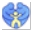 中華國際婦幼福利發展學會承辦    108雲林縣育兒指導服務--申請登記表諮詢專線:05-7835580  E-mail信箱:welfare604@gmail.com案號:※以下由申請人填寫※以下由申請人填寫※以下由申請人填寫※以下由申請人填寫※以下由申請人填寫※以下由申請人填寫※以下由申請人填寫※以下由申請人填寫申請日期年    月     日年    月     日申請次申請次申請次□初次申請	□第二次申請	□第三次申請□初次申請	□第二次申請	□第三次申請申請人姓     名身分證編號身分證編號身分證編號申請人聯絡電話話(O)(H)(H)(H)手機︰手機︰申請人到府服務地址申請人與幼兒關係申請人家庭型態□新手父母□雙(多)胞胎□新住民家庭□其他：□新手父母□雙(多)胞胎□新住民家庭□其他：□新手父母□雙(多)胞胎□新住民家庭□其他：□新手父母□雙(多)胞胎□新住民家庭□其他：□新手父母□雙(多)胞胎□新住民家庭□其他：□新手父母□雙(多)胞胎□新住民家庭□其他：申請人年    齡□15-19歲  □20-24  □25-29  □30-34  □35-39  □44-49  □50歲以上□15-19歲  □20-24  □25-29  □30-34  □35-39  □44-49  □50歲以上□15-19歲  □20-24  □25-29  □30-34  □35-39  □44-49  □50歲以上□15-19歲  □20-24  □25-29  □30-34  □35-39  □44-49  □50歲以上□15-19歲  □20-24  □25-29  □30-34  □35-39  □44-49  □50歲以上□15-19歲  □20-24  □25-29  □30-34  □35-39  □44-49  □50歲以上幼兒姓      名出生年月日出生年月日年	月	日(    歲)年	月	日(    歲)幼兒發展情形□一般□具有發展遲緩證明	□領有身心障礙手冊	□特殊照護□一般□具有發展遲緩證明	□領有身心障礙手冊	□特殊照護□一般□具有發展遲緩證明	□領有身心障礙手冊	□特殊照護□一般□具有發展遲緩證明	□領有身心障礙手冊	□特殊照護□一般□具有發展遲緩證明	□領有身心障礙手冊	□特殊照護□一般□具有發展遲緩證明	□領有身心障礙手冊	□特殊照護到宅親職指導服務項目★申請育兒指導需求項目:(一次最多勾選二項)□餵哺母乳□用具消毒技巧□嬰幼兒餵食□營養膳食及副食品調製□清潔及沐浴□急救護理與用藥常識□遊戲及活動設計□親子互動技巧□遊戲安全□空間規劃及環境布置□繪本導讀及說故事技巧□其他(請具體說明)：★申請育兒指導需求項目:(一次最多勾選二項)□餵哺母乳□用具消毒技巧□嬰幼兒餵食□營養膳食及副食品調製□清潔及沐浴□急救護理與用藥常識□遊戲及活動設計□親子互動技巧□遊戲安全□空間規劃及環境布置□繪本導讀及說故事技巧□其他(請具體說明)：★申請育兒指導需求項目:(一次最多勾選二項)□餵哺母乳□用具消毒技巧□嬰幼兒餵食□營養膳食及副食品調製□清潔及沐浴□急救護理與用藥常識□遊戲及活動設計□親子互動技巧□遊戲安全□空間規劃及環境布置□繪本導讀及說故事技巧□其他(請具體說明)：★申請育兒指導需求項目:(一次最多勾選二項)□餵哺母乳□用具消毒技巧□嬰幼兒餵食□營養膳食及副食品調製□清潔及沐浴□急救護理與用藥常識□遊戲及活動設計□親子互動技巧□遊戲安全□空間規劃及環境布置□繪本導讀及說故事技巧□其他(請具體說明)：★申請育兒指導需求項目:(一次最多勾選二項)□餵哺母乳□用具消毒技巧□嬰幼兒餵食□營養膳食及副食品調製□清潔及沐浴□急救護理與用藥常識□遊戲及活動設計□親子互動技巧□遊戲安全□空間規劃及環境布置□繪本導讀及說故事技巧□其他(請具體說明)：★申請育兒指導需求項目:(一次最多勾選二項)□餵哺母乳□用具消毒技巧□嬰幼兒餵食□營養膳食及副食品調製□清潔及沐浴□急救護理與用藥常識□遊戲及活動設計□親子互動技巧□遊戲安全□空間規劃及環境布置□繪本導讀及說故事技巧□其他(請具體說明)：★申請育兒指導需求項目:(一次最多勾選二項)□餵哺母乳□用具消毒技巧□嬰幼兒餵食□營養膳食及副食品調製□清潔及沐浴□急救護理與用藥常識□遊戲及活動設計□親子互動技巧□遊戲安全□空間規劃及環境布置□繪本導讀及說故事技巧□其他(請具體說明)：可接受服務之時段□星期一□星期二□星期三□星期四□星期五□星期六□星期日□星期一□星期二□星期三□星期四□星期五□星期六□星期日□星期一□星期二□星期三□星期四□星期五□星期六□星期日□星期一□星期二□星期三□星期四□星期五□星期六□星期日□星期一□星期二□星期三□星期四□星期五□星期六□星期日□星期一□星期二□星期三□星期四□星期五□星期六□星期日□星期一□星期二□星期三□星期四□星期五□星期六□星期日可接受服務之時段□08:00-10:00□09:00-11:00□10:00-12:00□13:00-15:00□14:00-16:00□15:00-17:00□16:00-18:00□17:00-19:00□08:00-10:00□09:00-11:00□10:00-12:00□13:00-15:00□14:00-16:00□15:00-17:00□16:00-18:00□17:00-19:00□08:00-10:00□09:00-11:00□10:00-12:00□13:00-15:00□14:00-16:00□15:00-17:00□16:00-18:00□17:00-19:00□08:00-10:00□09:00-11:00□10:00-12:00□13:00-15:00□14:00-16:00□15:00-17:00□16:00-18:00□17:00-19:00□08:00-10:00□09:00-11:00□10:00-12:00□13:00-15:00□14:00-16:00□15:00-17:00□16:00-18:00□17:00-19:00□08:00-10:00□09:00-11:00□10:00-12:00□13:00-15:00□14:00-16:00□15:00-17:00□16:00-18:00□17:00-19:00□08:00-10:00□09:00-11:00□10:00-12:00□13:00-15:00□14:00-16:00□15:00-17:00□16:00-18:00□17:00-19:00應繳文件★身份證明:□幼兒及申請人身分證明文件:□戶口名簿影本□戶籍謄本影本(擇一)□申請人身份證正反面影本□健保卡影本★條件證明:□發展遲緩證明□身心障礙手冊□低收入戶證明□中低收入戶證明□特殊境遇家庭證明□其他相關佐證文件資料★身份證明:□幼兒及申請人身分證明文件:□戶口名簿影本□戶籍謄本影本(擇一)□申請人身份證正反面影本□健保卡影本★條件證明:□發展遲緩證明□身心障礙手冊□低收入戶證明□中低收入戶證明□特殊境遇家庭證明□其他相關佐證文件資料★身份證明:□幼兒及申請人身分證明文件:□戶口名簿影本□戶籍謄本影本(擇一)□申請人身份證正反面影本□健保卡影本★條件證明:□發展遲緩證明□身心障礙手冊□低收入戶證明□中低收入戶證明□特殊境遇家庭證明□其他相關佐證文件資料★身份證明:□幼兒及申請人身分證明文件:□戶口名簿影本□戶籍謄本影本(擇一)□申請人身份證正反面影本□健保卡影本★條件證明:□發展遲緩證明□身心障礙手冊□低收入戶證明□中低收入戶證明□特殊境遇家庭證明□其他相關佐證文件資料★身份證明:□幼兒及申請人身分證明文件:□戶口名簿影本□戶籍謄本影本(擇一)□申請人身份證正反面影本□健保卡影本★條件證明:□發展遲緩證明□身心障礙手冊□低收入戶證明□中低收入戶證明□特殊境遇家庭證明□其他相關佐證文件資料★身份證明:□幼兒及申請人身分證明文件:□戶口名簿影本□戶籍謄本影本(擇一)□申請人身份證正反面影本□健保卡影本★條件證明:□發展遲緩證明□身心障礙手冊□低收入戶證明□中低收入戶證明□特殊境遇家庭證明□其他相關佐證文件資料★身份證明:□幼兒及申請人身分證明文件:□戶口名簿影本□戶籍謄本影本(擇一)□申請人身份證正反面影本□健保卡影本★條件證明:□發展遲緩證明□身心障礙手冊□低收入戶證明□中低收入戶證明□特殊境遇家庭證明□其他相關佐證文件資料申請須知一、服務地區:雲林縣各鄉、鎮、市。二、服務對象:1.實際居住本縣，家有0-2歲嬰幼兒並有育兒指導需求者。2.實際居住本縣，家有6歲以下幼兒且符合以下資格之一:(1)列冊低收入戶/中低收入戶之家庭。(2)特殊境遇家庭、領有兒童及少年生活扶助或弱兒童及少年緊急生活扶助家庭。(3)身心障礙家庭(父母雙方或一方為中度以上身心障礙者)(4)幼兒本人為身心障礙或發展遲緩者。(5)其他經本府社工評估親職功能不彰之家庭。三、療育服務：1.服務頻率：每案每年至多申請一期(3個月為1期，每月至多4次)。2.服務時間：每案每次2小時(同一戶內之家長及幼兒視為同一案)3.服務時數:每案每年合計至多12次，總時數24小時為限。4.如遇特殊情形，經由受托單位或本府評估確實有必要時，得增加服務次數。。一、服務地區:雲林縣各鄉、鎮、市。二、服務對象:1.實際居住本縣，家有0-2歲嬰幼兒並有育兒指導需求者。2.實際居住本縣，家有6歲以下幼兒且符合以下資格之一:(1)列冊低收入戶/中低收入戶之家庭。(2)特殊境遇家庭、領有兒童及少年生活扶助或弱兒童及少年緊急生活扶助家庭。(3)身心障礙家庭(父母雙方或一方為中度以上身心障礙者)(4)幼兒本人為身心障礙或發展遲緩者。(5)其他經本府社工評估親職功能不彰之家庭。三、療育服務：1.服務頻率：每案每年至多申請一期(3個月為1期，每月至多4次)。2.服務時間：每案每次2小時(同一戶內之家長及幼兒視為同一案)3.服務時數:每案每年合計至多12次，總時數24小時為限。4.如遇特殊情形，經由受托單位或本府評估確實有必要時，得增加服務次數。。一、服務地區:雲林縣各鄉、鎮、市。二、服務對象:1.實際居住本縣，家有0-2歲嬰幼兒並有育兒指導需求者。2.實際居住本縣，家有6歲以下幼兒且符合以下資格之一:(1)列冊低收入戶/中低收入戶之家庭。(2)特殊境遇家庭、領有兒童及少年生活扶助或弱兒童及少年緊急生活扶助家庭。(3)身心障礙家庭(父母雙方或一方為中度以上身心障礙者)(4)幼兒本人為身心障礙或發展遲緩者。(5)其他經本府社工評估親職功能不彰之家庭。三、療育服務：1.服務頻率：每案每年至多申請一期(3個月為1期，每月至多4次)。2.服務時間：每案每次2小時(同一戶內之家長及幼兒視為同一案)3.服務時數:每案每年合計至多12次，總時數24小時為限。4.如遇特殊情形，經由受托單位或本府評估確實有必要時，得增加服務次數。。一、服務地區:雲林縣各鄉、鎮、市。二、服務對象:1.實際居住本縣，家有0-2歲嬰幼兒並有育兒指導需求者。2.實際居住本縣，家有6歲以下幼兒且符合以下資格之一:(1)列冊低收入戶/中低收入戶之家庭。(2)特殊境遇家庭、領有兒童及少年生活扶助或弱兒童及少年緊急生活扶助家庭。(3)身心障礙家庭(父母雙方或一方為中度以上身心障礙者)(4)幼兒本人為身心障礙或發展遲緩者。(5)其他經本府社工評估親職功能不彰之家庭。三、療育服務：1.服務頻率：每案每年至多申請一期(3個月為1期，每月至多4次)。2.服務時間：每案每次2小時(同一戶內之家長及幼兒視為同一案)3.服務時數:每案每年合計至多12次，總時數24小時為限。4.如遇特殊情形，經由受托單位或本府評估確實有必要時，得增加服務次數。。一、服務地區:雲林縣各鄉、鎮、市。二、服務對象:1.實際居住本縣，家有0-2歲嬰幼兒並有育兒指導需求者。2.實際居住本縣，家有6歲以下幼兒且符合以下資格之一:(1)列冊低收入戶/中低收入戶之家庭。(2)特殊境遇家庭、領有兒童及少年生活扶助或弱兒童及少年緊急生活扶助家庭。(3)身心障礙家庭(父母雙方或一方為中度以上身心障礙者)(4)幼兒本人為身心障礙或發展遲緩者。(5)其他經本府社工評估親職功能不彰之家庭。三、療育服務：1.服務頻率：每案每年至多申請一期(3個月為1期，每月至多4次)。2.服務時間：每案每次2小時(同一戶內之家長及幼兒視為同一案)3.服務時數:每案每年合計至多12次，總時數24小時為限。4.如遇特殊情形，經由受托單位或本府評估確實有必要時，得增加服務次數。。一、服務地區:雲林縣各鄉、鎮、市。二、服務對象:1.實際居住本縣，家有0-2歲嬰幼兒並有育兒指導需求者。2.實際居住本縣，家有6歲以下幼兒且符合以下資格之一:(1)列冊低收入戶/中低收入戶之家庭。(2)特殊境遇家庭、領有兒童及少年生活扶助或弱兒童及少年緊急生活扶助家庭。(3)身心障礙家庭(父母雙方或一方為中度以上身心障礙者)(4)幼兒本人為身心障礙或發展遲緩者。(5)其他經本府社工評估親職功能不彰之家庭。三、療育服務：1.服務頻率：每案每年至多申請一期(3個月為1期，每月至多4次)。2.服務時間：每案每次2小時(同一戶內之家長及幼兒視為同一案)3.服務時數:每案每年合計至多12次，總時數24小時為限。4.如遇特殊情形，經由受托單位或本府評估確實有必要時，得增加服務次數。。一、服務地區:雲林縣各鄉、鎮、市。二、服務對象:1.實際居住本縣，家有0-2歲嬰幼兒並有育兒指導需求者。2.實際居住本縣，家有6歲以下幼兒且符合以下資格之一:(1)列冊低收入戶/中低收入戶之家庭。(2)特殊境遇家庭、領有兒童及少年生活扶助或弱兒童及少年緊急生活扶助家庭。(3)身心障礙家庭(父母雙方或一方為中度以上身心障礙者)(4)幼兒本人為身心障礙或發展遲緩者。(5)其他經本府社工評估親職功能不彰之家庭。三、療育服務：1.服務頻率：每案每年至多申請一期(3個月為1期，每月至多4次)。2.服務時間：每案每次2小時(同一戶內之家長及幼兒視為同一案)3.服務時數:每案每年合計至多12次，總時數24小時為限。4.如遇特殊情形，經由受托單位或本府評估確實有必要時，得增加服務次數。。※審核結果※審核結果※審核結果※審核結果※審核結果※審核結果※審核結果※審核結果□符合□不符合申請資格(簡述原因)：□符合□不符合申請資格(簡述原因)：□符合□不符合申請資格(簡述原因)：□符合□不符合申請資格(簡述原因)：□符合□不符合申請資格(簡述原因)：□符合□不符合申請資格(簡述原因)：□符合□不符合申請資格(簡述原因)：□符合□不符合申請資格(簡述原因)：單位主管簽	核專案管理員專案管理員